Who’s responsible? You decide!Welcome (Parents and Carers asked to stay until after the opening Prayer) Welcome back to Friends on Faith Adventures. We are looking forward to going on a journey and nobody knows where we will end up. All we know is we have got our crate filled with adventure and an open path ahead. So, hold on tight and enjoy the ride!! Let’s hear about FOFA bear and FOFA cam’s adventures this week and how everyone got on with the Walking the Way challenge. (Encourage everyone, including parents and carers, to join in.) The Opening PrayerWe are friends together (shake hands with both palms facing towards body) On a faith adventure (point to forehead with thumb. Hold other hand with palm facing up and bring the side of your first hand down so that it goes across the palm of the second hand just below the fingers)With the Bible as our mapbook (draw cross with thumbnail on back of hand then put hands together and open like a book) And Jesus as our guide (use index fingers to point into palm of each hand in turn).God, be with us in all that we do (point up, then make index finger into a hook shape and move down as though pulling down towards you) And go with us wherever we go (point outwards). Amen (two thumbs up with hands apart, bring hands together) The alternative PrayerLord help us to be:Prepared for adventure In all we do.Loving and caring,Open to othersTogether as one communitySharing the love of Jesus on our way.Amen Fun TogetherTruthEach person is to take it in turns to tell three things about themselves: one needs to be true and the other two made up. The rest of the participants are to guess which they think is the true version, they can ask up to 5 questions as a group to help determine this.Egg and spoon raceWhat you will need:Eggs (hard boiled)Variety of equipment to help you carry an egg……….2x bucket/ 2x spoon/ 2x ladle/ 2x oven glove/ 2x tongs/ 2x cup/ 2x gloveExplain to the group that we each have responsibilities and we need to take those responsibilities seriously. Within this game you are each responsible for an egg. You need to get it across the room in one piece using the equipment at hand.Decide on a start and finish. Once everyone has an egg and piece of equipment the race begins. You may ask that they walk up and down the raceway more than once or within a set time, or even include some obstacles to negotiate - It is up to you. As an extra challenge, you could ask the group each to be responsible for their egg for the whole session.Perhaps those who have an intact egg at the end of the session get a small prize.Today’s theme explores what it means to have responsibilities to God, ourselves, and those around us. To take that responsibility seriously and to be ready to put Jesus first.The Big Story- Who’s responsible? You decide! - Luke 12: 42-48 (International children’s version)What you’ll need:Table set with chairs, one with a nice cloth over for the master to sit onFood on the tableWine glasses or similarBowl and towelsItem of clothing for the servants to washMasterServant 1Servant 2Other servants if you have many in your groupGuests (Throughout the story they are to wander round chatting and sitting at the table waiting to be served and eating the food)NarratorAct out the story as it is being told, the narrator reads and the others act without speaking.Jesus told this story:There once was a man, a very highly respected man, who was the master of his own house. (Enter man looking regal and satisfied.)He was so successful he had servants, several in fact. (Enter both servants…servant 1 and servant 2) They were there to do all the things he did not want to do, nor need to do. They cleaned his house (other servants join servant 1 and 2 and act out cleaning/ master pointing directions at the servants)They washed his feet (servants 1 and 2 argue over who is going to do it – with them ending up doing a foot each/ master sat in the chair to have his feet washed)They washed his clothes (servants act out washing clothes/ master giving clothes to servants to wash)They brought him his food (servants act out laying the table and bringing food to him/ master sat happily eating and rubbing his tummy)One day the master needed to leave for a few days and so put one of servants in charge of the household and the other servants and explained the new duties for while he was away (Man to point to servant 1, beckon them over and gesture to look after house and servants)What do you think the servant did? Did they remain faithful to the man, take they take their responsibilities seriously and treat the servants well? Let’s find out…………..Servant 1 wandered round the house observing the other servants (servant 1 wanders round looking). The servant would beat those not working hard enough, (act out whipping servants who in turn cower from being hit). The servant kept the best food for themself (servant 1 sits at table and starts to eat greedily, batting away any other servant who tries to eat too). Servant 1 was tired of waiting for the master to return and so instead started to act as though they were the master.When the master did return (master returns) he found servant 1 sat in the best chair, feet up at the table, an empty plate in front of them and servants looking worn and tired. Servant 1 had not been ready for the master’s return. (Servant 1, feet up, asleep, other servants look tired) The master was furious and had the servant punished severely and set away. The servant had known what the master expected but hadn’t bothered to do it. I wonder what would happen if Servant 2 had been chosen to be responsible instead? Let’s find out.Servant 2 had never been in charge before or even thought about what that job would need, so just wandered round the house observing the other servants, (servant 2 wanders round looking) and occasionally telling off those not working hard enough, (some of the servants should be stood round doing nothing, servant 2 is to tell off the odd servant who in turn nod and start working). The servant sometimes even forgot to feed everyone (servants look around, rubbing tummy)……..Servant 2 didn’t really know what the master wanted and was too lazy to think about it too hard. When the master came home unexpectedly, everything was a bit of a mess and the master was cross. He punished the servant, not too severely as the servant hadn’t really known what was expected, but enough as they hadn’t even thought about it. What about Servant 3? Servant 3 watched and learned how the master ran the household and listened carefully to the instructions the master gave. This servant observed the other servants, encouraging them to go a good job even though the master was away. He checked everything was done properly, set a high standard and led by example. Everyone was treated well and fairly and worked happily at their jobs. I wonder what the master might say to this servant when he came home. Jesus finished off by saying that great gifts given to us mean great responsibility; the greater the gift the greater the responsibilityThe people looked at each other and wondered what that could mean?Creative Adventure.Gift with a tagWhat you’ll need:Gift box template (on additional page)ScissorsSellotapePensGift tag to tie on the topGod gives us gifts and responsibilities. Some of us have the gift of being welcoming, others the gift of noticing those who are quiet, we may have the gift of service or perhaps we are called to lead. We also have responsibilities in our community and at home. God asks us to take those responsibilities seriously and do our best with them. To encourage a good relationship with God, we should try hard to do what God asks of us. On the gift tag write the Bible verse…. ‘Everyone who has been given much will be responsible for much’ Luke 12: v 48 (You may need to write this out for some children.)Decorate the box template.Write some responsibilities we have been given on each side of the box, they may be generic ones such as ‘looking after the world’ or more personal ones such as ‘looking after my sister’.Cut the box out along the bold lines.Fold along all lines.Sellotape to secure the template into a box shape.Attach the gift tag on the top.Optional: You could attach a piece of string or wool to enable you to hang the boxWondering questions to use during creative time:I wonder what it means to be faithful?I wonder why servant 1 acted the way they did?I wonder what responsibilities you have been given?The Adventure MapExplain the Adventure Map and how a lot of the books were written shortly after Jesus’s time. They tell us about what Jesus said and did and how his friends lived their lives, sharing with others how to be good followers of Jesus. Take the group to the Adventure Map that you have created on the wall. Get the group to find where on the Map today’s story came from. Choose one or some of the things created by the group to be photographed and attach this to the wall to create a visual reminder of where the story came from and your adventure together. The aim is that in a year you will have lots of reminders of the stories and where in the Bible they come from. Use a piece of string or ribbon to connect the photo of the craft work to the book of the Bible. Walking the Way This is a time to invite the parents and carers back in to share what the children have been up to during the session. They will also be here to hear about the Walking the Way challenge and the tasks (should they choose to accept them) that the children (and parents) are about to undertake. For the Younger: FOFA the bearThis is FOFA. FOFA likes nothing more than to go on an adventure; FOFA is a little more adventurous than me. FOFA believes that faith is a journey and that’s why FOFA would love to take you on a journey with him and walk the way of God in our everyday lives. Each session FOFA would like to go home with one of you and add to FOFA’s scrapbook of things you do together. FOFA doesn’t mind if you draw a picture of what you have done, take a photograph or just write a story about it. FOFA also doesn’t mind if you just come and tell the rest of us what you got up to together. But because FOFA’s memory isn’t very good as FOFA’s brains are made of stuffing, it would be better to save the memories in the book if you can. At the end of our time together we can always remember the great adventures we have been on together with FOFA and hopefully you will walk a little closer with God. For the Older: FOFA cam This camera is your window on the world. You have one shot at this, so choose carefully. You will be given a very precious piece of equipment – a FOFA cam. You have one photo to take with the camera, that records one thing – a way you have met the challenge.  If there are other people in the photo, please ask their permission first and explain this photo will be put on display here.  Bring back the camera and your photo next time to share your moment - and remember you only have ONE shot at this!  Every time we will choose someone to take FOFA bear and someone to take FOFA cam to help them with the challenge – but we can all have a go at the challenge!Our Walking the Way Challenge this time is: to look at the responsibilities you already have and check that you are doing them to the best of your ability. Are there any new responsibilities that you could take on, a responsibility in the community possibly? Perhaps there is a litter picking group you could help with in your area or perhaps you can see if you could listen to younger children read in your school. Whatever you chose to do to, why not record a voice note for yourself explaining how it felt to have that responsibility and why you did it. Adventurers Go!So today we heard how different servants chose to act in different ways in the same circumstances having been given the same responsibilities. Jesus explained that we should be trying to do our best with the responsibilities we have been given. Some of us will have greater responsibilities than others and thus more will be expected of us. Prayers (choose one/both)Prayer
Faithful God,Thank you for trusting us with special gifts and responsibilities.Help us to do our best to serve you in all we do.Amen.Active PrayerWhat you need:Pieces of paper, enough for one eachpencilsContainer/ hatSome soft musicAsk everyone in the group to put their name on a piece of paper. Place the pieces of paper into a hat or something similar. Pass it round the group and ask each person to take out a piece of paper. Encourage them to pray for that person and their responsibilities. You could have some soft music playing in the background and ask everyone to think about the person whose name they were given. Do this only for a minute or two. Finish with the words of the prayer above and encourage everyone to pray for that person during the coming week.End Prayer Every Session: AltogetherWe are Friends on Faith Adventures, travelling together with God. Adventurers go! AmenWhat you will need:Game: Eggs (hard boiled)Variety of equipment to help you carry an egg……….2x bucket/ 2x spoon/ 2x ladle/ 2x oven glove/ 2x tongs/ 2x cup/ 2x glove/ Story: Table set with chairs, one with a nice cloth over for the master to sitFood on the tableWine glasses or similarBowl and a towel or 2Item of clothing for the servants to washCraft:Gift box template (on additional page)ScissorsSellotapePensGift tag to tie on the topPrayer:Pieces of paper, enough for one eachpencilsContainer/ hatSome soft music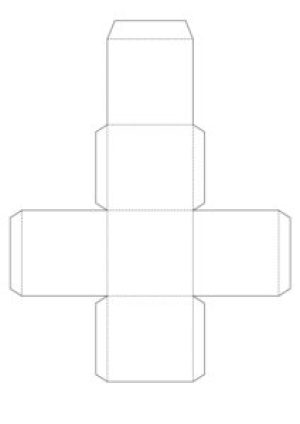   https://www.ayeletkeshet.com/free-printable-gift-box-templates-to-color/ LocationPossible hazardAction requiredAction takenSignatureDuring sessionRisk of injury when using scissorsUse child appropriate scissors. Supervise the use of scissorsDuring sessionAllergy to eggsCheck allergies before the session, choose another food if necessary